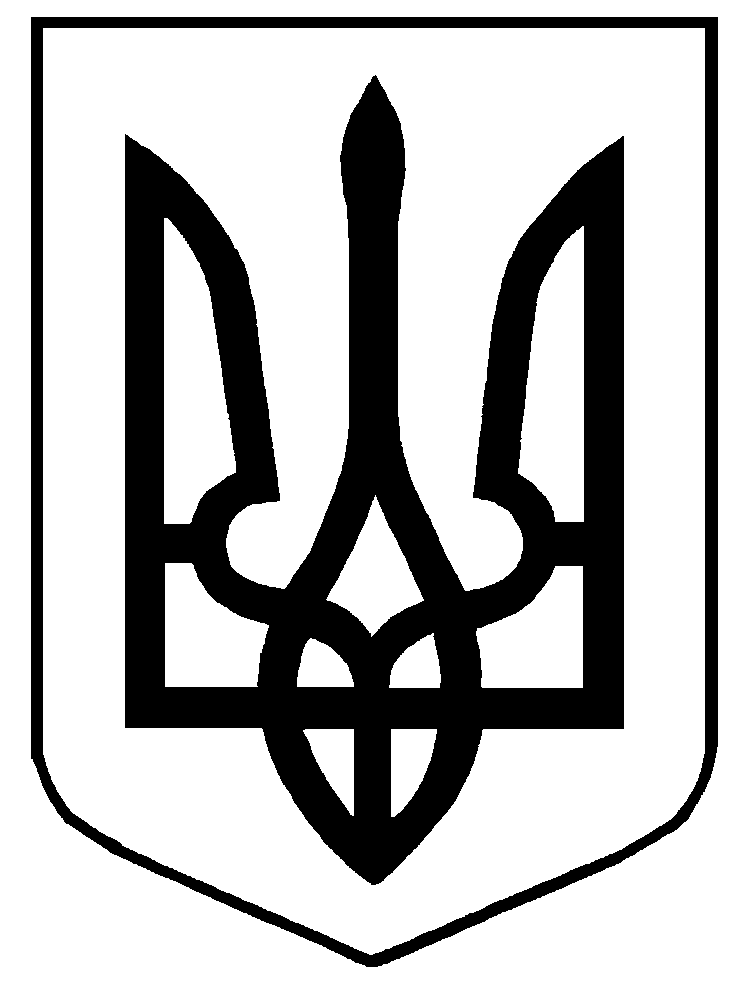 Міністерство освіти і науки УкраїниЗАТВЕРДЖЕНОНаказ Міністерства освіти і науки України  від «____»___________2023 № _____Державний освітній стандарт5123.І.56.10-23(позначення стандарту)Професія:	ОфіціантКод:		5123Професійні кваліфікації:офіціант 3-го розряду;офіціант 4-го розряду;офіціант 5-го розряду.Освітня кваліфікація: кваліфікований робітникРівень освітньої кваліфікації:          перший (початковий) рівень – офіціант 3-го розряду;         другий (базовий) рівень – офіціант 4-го розряду;         третій (вищий) рівень – офіціант 5-го розряду.Видання офіційнеКиїв – 2023Відомості про авторський колектив розробниківІ. Загальні положення щодо виконання стандартуДержавний освітній стандарт (далі – Стандарт) з професії 5123 «Офіціант» розроблено відповідно до: законів України «Про освіту», «Про професійну (професійно-технічну) освіту», «Про повну загальну середню освіту», «Про професійний розвиток працівників», «Про організації роботодавців, їх об’єднання, права і гарантії їх діяльності»; Положення про Міністерство освіти і науки України, затвердженого постановою Кабінету Міністрів України від 16 жовтня 2014 р. № 630;Державного стандарту професійної (професійно-технічної) освіти, затвердженого постановою Кабінету Міністрів України від 20 жовтня 2021 р. 
№ 1077;Методичних рекомендацій щодо розроблення стандартів професійної (професійно-технічної) освіти за компетентнісним підходом, затверджених наказом Міністерства освіти і науки України від 17 лютого 2021 р. № 216;кваліфікаційної характеристики професії «Офіціант», довідника кваліфікаційних характеристик професій працівників, Випуск 65 «Торгівля та громадське харчування», затвердженого наказом Міністерства зовнішніх економічних зав’язків і торгівлі України 30.11.1999;Рамкової програми ЄС щодо оновлених ключових компетентностей для навчання протягом життя, схваленої Європейським парламентом і Радою Європейського Союзу 17 січня 2018 року; інших нормативно-правових актів.Стандарт є обов`язковим для виконання усіма закладами професійної (професійно-технічної) освіти, підприємствами, установами та організаціями, незалежно від їх підпорядкування та форми власності, які здійснюють 
(або забезпечують) підготовку, перепідготовку, підвищення кваліфікації кваліфікованих робітників та видають документи встановленого зразка за цією професією.Державний освітній стандарт містить:титульну сторінку;відомості про авторський колектив розробників;загальні положення щодо реалізації Стандарту;вимоги до результатів навчання, що містять: перелік ключових компетентностей за професією та їх опис; загальні компетентності (знання та вміння) за професією; перелік результатів навчання та їх зміст;орієнтовний перелік основних засобів навчання.Структурування змісту Стандарту базується на компетентнісному підході, що передбачає формування і розвиток у здобувача освіти ключових, загальних та професійних компетентностей.Ключові компетентності – загальні здібності й уміння (психологічні, когнітивні, соціально-особистісні, інформаційні, комунікативні), що дають змогу особі розуміти ситуацію, досягати успіху в особистісному і професійному житті, набувати соціальної самостійності та забезпечують ефективну професійну й міжособистісну взаємодію.Ключові компетентності набуваються впродовж строку засвоєння освітньої програми та можуть розвиватися у процесі навчання протягом усього життя шляхом формального, неформального та інформального навчання.Професійні компетеності – знання та уміння особи, які дають їй змогу виконувати трудові функції, швидко адаптуватися до змін у професійній діяльності та є складовими відповідної професійної кваліфікації.Професійні компетентності визначають здатність особи в межах повноважень застосовувати спеціальні знання, уміння та навички, виявляти відповідні моральні та ділові якості для належного виконання встановлених завдань і обов’язків, навчання, професійного та особистісного розвитку.Результати навчання за цим стандартом формуються на основі переліку ключових і професійних компетентностей та їх опису.Освітній рівень вступника: базова або повна загальна середня освіта.Види професійної підготовки.Підготовка кваліфікованих робітників за професією 5123 «Офіціант» може проводитися за такими видами: первинна професійна підготовка, перепідготовка, професійне (професійно-технічне) навчання, підвищення кваліфікації.Первинна професійна підготовка за професією 5123 «Офіціант» передбачає здобуття особою результатів навчання 1-2 на 3-й розряд, 3-го результату навчання на 4-й розряд, що визначені Стандартом.Стандартом визначені загальні компетентності (знання і вміння), що в повному обсязі включаються до змісту першого результату навчання.До першого результату навчання при первинній професійній підготовці включаються такі ключові компетентності як «Особистісна, соціальна й навчальна», «Громадянсько-правова компетентність», «Комунікативна компетентність», «Цифрова компетентність», «Екологічна та енергоефективна компетентність», «Математична компетентність».«Підприємницьку компетентність» доцільно формувати на завершальному етапі освітньої програми. Стандарт встановлює максимально допустиму кількість годин при первинній професійній підготовці для досягнення результатів навчання. Кількість годин для кожного окремого результату навчання визначається освітньою програмою закладу освіти.Перепідготовка та професійне (професійно-технічне) навчання може проводитися як з технологічно суміжних, так і з інших професій та передбачає здобуття особою результатів навчання 1-2, що визначені Стандартом для первинної професійної підготовки.При організації перепідготовки, професійного (професійно-технічного) навчання або навчання на виробництві строк професійного навчання може бути скороченим з урахуванням наявності документів про освіту, набутого досвіду (неформальна чи інформальна освіта) та визначається за результатами вхідного контролю. Вхідний контроль знань, умінь та навичок здійснюється відповідно до законодавства.Тривалість професійної підготовки встановлюється відповідно до освітньої програми в залежності від виду підготовки та визначається робочим навчальним планом.Освітня програма може включати додаткові компетентності (за потреби), регіональний компонент, предмети за вибором здобувача освіти чи роботодавця. Підвищення кваліфікації за професією 5123 «Офіціант» з присвоєнням професійної кваліфікації 4-го розряду передбачає здобуття 3-го результату навчання та здійснюється  на базі професійної (професійно-технічної) освіти або професійного навчання на виробництві. Стаж роботи за професією офіціант 3-го розряду не менше 1року.За професією 5123 «Офіціант» з присвоєнням 5-го розряду передбачає здобуття особою 4-го результату навчання та здійснюється на фахової передвищої освіти без вимог до стажу роботи або професійно-технічної освіти та  професійного навчання на виробництві.  Стаж роботи за професією офіціанта 4 розряду-не менше 2 років. При організації підвищення кваліфікації термін навчання визначається за результатами вхідного контролю. Вхідний контроль знань, умінь та навичок здійснюється відповідно до чинного законодавства.Тривалість підвищення кваліфікації встановлюється відповідно до освітньої програми та визначається робочим навчальним планом.Навчальний час здобувача освіти визначається обліковими одиницями часу, передбаченого для виконання освітніх програм закладів професійної (професійно-технічної) освіти.Навчальний (робочий) час здобувача освіти в період проходження виробничої практики встановлюється залежно від режиму роботи підприємства, установи, організації згідно з законодавством.Професійно-практична підготовка здійснюється в навчальних майстернях, лабораторіях, навчально-виробничих дільницях та безпосередньо на робочих місцях підприємств, установ, організацій.Розподіл навчального навантаження визначається робочим навчальним планом залежно від освітньої програми та включає теоретичну та практичну підготовку, консультації, кваліфікаційну атестацію.Робочі навчальні плани розробляються самостійно закладами професійної (професійно-технічної) освіти, підприємствами, установами та організаціями, погоджуються з роботодавцями, навчально (науково)-методичними центрами (кабінетами) професійно-технічної освіти та затверджуються (погоджуються) органами управління освітою. Робочі навчальні програми розробляються та затверджуються закладами професійної (професійно-технічної) освіти на основі Стандарту, визначають зміст навчання відповідно до компетентностей та погодинний розподіл навчального матеріалу.Орієнтовний перелік основних засобів навчання визначено відповідно до кваліфікаційної характеристики, потреб роботодавців, сучасних технологій і матеріалів та використовується закладом освіти в залежності від освітньої програми. Додатково заклад освіти формує перелік навчального обладнання для досягнення відповідних результатів навчання.Після успішного завершення освітньої програми проводиться державна кваліфікаційна атестація, що передбачає оцінювання набутих компетентностей та визначається параметрами: «знає – не знає»; «уміє – не вміє». Поточне оцінювання проводиться відповідно до чинних нормативно-правових актів.Заклади професійної (професійно-технічної) освіти організовують та здійснюють  поточний, проміжний і вихідний контроль знань, умінь та навичок здобувачів освіти, їх кваліфікаційну атестацію. Представники роботодавців, їх організацій та об’єднань можуть долучатися до проведення контролю знань, умінь та навичок здобувачів освіти та безпосередньо беруть участь у кваліфікаційній атестації.Після завершення навчання кожен здобувач освіти повинен уміти самостійно виконувати всі роботи, передбачені Державним освітнім стандартом.Навчання з охорони праці проводиться відповідно до вимог чинних нормативно-правових актів з питань охорони праці. Додаткові теми з охорони праці, що стосуються технологічного виконання робіт, застосування матеріалів, обладнання чи інструментів, включаються до освітніх програм.До самостійного виконання робіт здобувачі освіти допускаються лише після навчання й перевірки  знань з охорони праці.Порядок присвоєння професійної кваліфікації та видачі відповідних документів.Порядок проведення кваліфікаційної атестації здобувачів освіти та присвоєння їм кваліфікації визначається центральним органом виконавчої влади, що забезпечує формування державної політики у сфері трудових відносин, за погодженням із центральним органом виконавчої влади, що забезпечує формування та реалізує державну політику у сфері освіти і науки.Кваліфікаційна пробна робота проводиться за рахунок часу, відведеного на професійно-практичну підготовку. Перелік кваліфікаційних пробних робіт розробляється закладами професійної (професійно-технічної) освіти відповідно до вимог Стандарту, потреб роботодавців галузі, сучасних технологій та новітніх матеріалів.Критерії кваліфікаційної атестації випускників розробляються закладом професійної (професійно-технічної) освіти разом з роботодавцями.Здобувачу освіти, який при первинній професійній підготовці опанував відповідну освітню програму й успішно пройшов кваліфікаційну атестацію, присвоюється освітньо-кваліфікаційний рівень «кваліфікований робітник» та видається диплом кваліфікованого робітника державного зразка.Особі, яка при професійному (професійно-технічному) навчанні, перепідготовці або підвищенні кваліфікації опанувала відповідну освітню програму та успішно пройшла кваліфікаційну атестацію, видається свідоцтво про присвоєння (підвищення) професійної кваліфікації. Сфера професійної діяльностіНазва виду економічної діяльності, секції, розділу, групи та класу економічної діяльності та їхній код (згідно з Національним класифікатором України ДК 009:2010 «Класифікація видів економічної діяльності»). 	КВЕД ДК 009:2010.	Розділ 56 – Діяльність із забезпечення стравами та напоями.	Клас 56.10 – Діяльність ресторанів, надання послуг мобільного харчування.Специфічні вимоги до здобуття кваліфікаційВік:  по закінченню  навчання  не менше 18 років.	Умовні позначенняКК – ключова компетентність.ПК – професійна компетентність.РН – результат навчання.НРК – Національна рамка кваліфікації.ІІ. Вимоги до результатів навчання2.1 Перелік ключових компетентностей за професією2.2. Опис ключових компетентностей за професією2.3. Загальні знання та вміння за професією2.4. Перелік результатів навчаннядля первинної професійної підготовкиПрофесійна кваліфікація: офіціант 3-го розрядуМаксимальна кількість годин – 8542.5. Зміст (опис) результатів навчання2.6. Перелік результатів навчаннядля первинної професійної підготовкиПрофесійна кваліфікація: офіціант 4-го розрядуМаксимальна кількість годин – 4832.7. Зміст (опис) результатів навчання2.8. Перелік результатів навчанняпрофесійна кваліфікація: офіціант 5-гo розрядуМаксимальна кількість годин — 4002.9. Зміст (опис) результатів навчанняІІІ.  Орієнтований перелік основних засобів навчання№Прізвище, ім’я, по-батьковіМісце роботи1.Людмила ШЕВЧУК директор Науково-методичного центру професійно-технічної освіти та підвищення кваліфікації у Хмельницькій області, керівник робочої групи 2.Евеліна ЦАРЬОВА  директор Державного  навчального закладу «Хмельницький центр професійно-технічної освіти сфери послуг»директор Державного  навчального закладу «Хмельницький центр професійно-технічної освіти сфери послуг»3.Галина СОЛЕНЦОВА методист Науково-методичного центу професійно-технічної освіти та підвищення кваліфікації у Хмельницькій областіметодист Науково-методичного центу професійно-технічної освіти та підвищення кваліфікації у Хмельницькій області4.Ганна ХОМЮК викладач Державного  навчального закладу «Хмельницький центр професійно-технічної освіти сфери послуг»5.Тетяна БУРЦЕВА майстер виробничого навчання Державного навчального закладу «Хмельницький центр професійно-технічної освіти сфери послуг»6.Тетяна СРІБНЯК  майстер виробничого навчання Державного навчального закладу «Подільський центр професійно-технічної освіти»7.Артем БЛАУТА керуючий рестораном «Південна Брама» м. Хмельницький8.Тетяна ДМИТРЕНКО методист Навчально-методичного центу професійно-технічної освіти у Полтавській області9.Віта ВІСИЧ  майстер виробничого навчання Регіонального центру професійно-технічної освіти №1 м. Кременчука 10.Олена ПОГРІБНЯК  майстер виробничого навчання Регіонального центру професійної освіти  ім. О. С. Єгорова11.Олена ТЕМЧЕНКО методист Навчально-методичного центу професійно-технічної освіти у Сумській області12.Неля МОТУЗКО викладач Державного навчального закладу «Сумський центр професійно-технічної освіти харчових технологій, торгівлі та ресторанного сервісу»13.Марина КЛИМЕНКО  викладач Державного професійно-технічного навчального закладу «Шосткинське вище професійне училище»14.Наталія ЄДИНЧУК викладач Державного навчального закладу «Рівненське вище професійне училище ресторанного сервісу і торгівлі»15.Оксана КОВАЛЬЧУК майстер виробничого навчання Державного навчального закладу «Рівненське вище професійне училище ресторанного сервісу і торгівлі»16.Анна ОПАНАСЕНКО методист Навчально-методичного центу професійно-технічної освіти у Донецькій області17.Віра ГУМЕННА  викладач Краматорського вищого професійного училища18.Людмила ПАВЛЕНКО викладач Слов’янського багатопрофільного регіонального центру професійної освіти ім. П. Ф. Кривоноса19.Ольга КОСТЮЧЕНКО викладач Краматорського вищого професійного училища20.Галина АЛІЄВА викладач Надбузького професійного аграрного ліцею21.Мирослава КОСТЮЧЕНКО викладач Надбузького професійного аграрного ліцею22.Тетяна ТРОЩИЛО майстер виробничого навчання Вищого професійного училища № 92 м. Сєвєродонецька23.Наталія ФЕДЧУК викладач Державного навчального закладу «Вінницький центр професійно-технічної освіти переробної промисловості»24.Наталія ЛЮБАРСЬКА майстер виробничого навчання Державного навчального закладу «Вінницький центр професійно-технічної освіти переробної промисловості»	Секція І – Тимчасове розміщування й організація харчування.	Група 56.1 – Діяльність ресторанів, надання послуг мобільного харчування.Умовне позначенняКлючові компетентностіКК 1Комунікативна компетентністьКК 2Математична компетентністьКК 3Особистісна, соціальна й навчальна компетентністьКК 4Громадянсько-правова компетентністьКК 5Підприємницька компетентністьКК 6Екологічна та енергоефективна компетентністьКК 7Цифрова компетентністьУмовнепозначенняКлючові компетентностіОпис компетентностіОпис компетентностіУмовнепозначенняКлючові компетентностіЗнатиУмітиКК 1Комунікативна компетентністьпрофесійну лексику та термінологію, у тому числі іноземну мову за професійним спрямуванням;правила професійної етики та етикету.використовувати професійну лексику та термінологію за професійним спрямуванням, у тому числі іноземною мовою, при спілкуванні з керівництвом, колегами, гостями;слухати та доносити власну думку і презентувати себе та результати професійної діяльності.КК 2Математична компетентністьправила математичних розрахунків у професійній діяльності.застосовувати математичні розрахунки у  професійній діяльності.КК 3Особистісна, соціальна й навчальна компетентністьособливості роботи в команді, співпраці з іншими командами підприємства;поняття особистості, риси характеру, темперамент;індивідуальні психологічні властивості особистості та її поведінки;основні психічні процеси та їх вплив на діяльність офіціанта;причина i способи розв’язання конфліктних ситуацій у  колективі; стрес у роботі, способи саморегуляції психічних станів.працювати в команді;відповідально ставитися до професійної діяльності; самостійно приймати рішення; діяти в нестандартних ситуаціях;планувати трудову діяльність; знаходити та набувати нових знань, умінь i навичок; визначати навчальні цілі та способи їх досягнення; оцінювати власні результати навчання, навчатися впродовж життя; дотримуватися культури професійної поведінки в колективі; запобігати виникненню конфліктних ситуацій;визначати індивідуальні психологічні особливості особистості.КК 4Громадянсько- правова компетентністьосновні трудові права та обов’язки працівників;основні нормативно-правові акти у професійній сфері, що регламентують трудову діяльність;положення, зміст, форми та строки укладання трудового договору (контракту), підстави його припинення;соціальні гарантії та чинний соціальний захист на підприємстві, зокрема види та порядок надання відпусток;порядок розгляду та способи вирішення індивідуальних та колективних трудових спорів;основи законодавства про захист прав споживачів.застосовувати знання щодо: основних трудових прав та обов’язків працівників; основних нормативно- правових актів у професійній сфері, що регламентують трудову діяльність;змісту, форм, строку укладання та підстав припинення трудового договору (контракту); соціальних гарантій та чинного соціального захисту на підприємстві, зокрема про види та порядок надання відпусток, порядок оплати лікарняних листів;порядку розгляду та способів вирішення індивідуальних та колективних трудових спорів; дотримуватися законодавства про захист прав споживачів.КК 5Підприємницька компетентністьсутність поняття «ринкова економіка» та принципи, на яких вона базується;організаційно-правові форми підприємництва в Україні; положення основних документів, що регламентують підприємницьку діяльність;процедури відкриття власної справи; поняття «Бізнес-план»; господарський облік; види та порядок ціноутворення; види заробітної плати; види стимулювання праці персоналу підприємств;порядок створення приватного підприємства; порядок ведення обліково- фінансової документації підприємства;порядок проведення інвентаризації; порядок ліквідації підприємства;поняття «конкуренція», її види та прояви у сфері громадського харчування;основні фактори впливу держави на економічні процеси (податки, пільги, дотацїї); складання резюме;спеціальні пропозиції та прийоми  для збільшення продажів.користуватися нормативно-правовими актами щодо підприємницької діяльності;розробляти бізнес-плани;користуватися документами у професійній діяльності, створювати та оформляти їх, застосовувати спеціальні пропозиції та прийоми для збільшення продажів.КК 6Екологічна та енергоефективна компетентністьоснови енергоефективності; нормативно-правові акти у сфері енергозбереження;способи енергоефективного використання	матеріалів, ресурсів та  енергозберігаючого обладнання у професійній діяльності та у побуті; способи енергозаощадження на підприємстві; нормативно-правові акти в сфері екології;основи раціонального використання, відтворення i збереження природних ресурсів; способи збереження та захисту екології в професійній діяльності та в побуті;правила сортування сміття, утилізації відходів.раціонально використовувати енергоресурси, витратні матеріали у професійній діяльності та у побуті;використовувати енергоефективне устаткування; дотримуватися екологічних норм у професійній діяльності та в побуті.КК 7Цифрова компетентністьінформаційно- комунікаційні засоби, способи ïx застосування;збереження, обробка, передача та способи пошуку інформації професійного спрямування в Інтернеті; мобільний додаток для офіціантів.використовувати інформаційно- комунікаційні засоби; здійснювати обробку, передачу та пошук інформації професійного спрямування в «Інтернеті»;використовувати мобільний додаток для офіціантів.ЗнатиВмітизагальні відомості про професію та професійну діяльність; основні нормативні акти у професійній діяльності; загальні правила санітарії та гігієни у професійній діяльності: стандарти ISO 9001, ISO 22000, HACCP (XACCП);загальні відомості про фізіологію харчування; загальні відомості про організацію обслуговування у закладах ресторанного господарства;іноземну мову в межах професійного мінімуму;  загальні відомості про товарознавчу характеристику сировини; продукти алергени, кулінарну характеристику страв;норми професійної етики; психологічні особливості ділового спілкування у професійній діяльності;загальні правила охорони праці у  професійній  діяльності; загальні правила пожежної безпеки;загальні правила електробезпеки;правила та засоби надання долікарської допомоги потерпілим у разі нещасних випадків.дотримуватись професійної етики офіціанта;застосовувати загальні правила охорони праці у професійній діяльності; застосовувати загальні правила санітарії та гігієни;застосовувати первинні засоби пожежогасіння; діяти у разі виникнення нещасних випадків чи аварійних ситуацій; надавати долікарську допомогу  потерпілим у разі нещасних випадків;адаптуватися до змін організації праці та бути професійно мобільним;працювати в команді, спілкуватись з колегами, керівництвом і гостями; нести відповідальність за результати своєї праці;використовувати інформаційно-комунікаційні технології в професійній діяльності.Результати навчанняPH 1. Виконувати підготовку торговельних залів до обслуговування відвідувачів відповідно до типу і класу закладів ресторанного господарстваPH 2. Виконувати обслуговування відвідувачів закладів ресторанного господарства різних типів, класівРезультати навчанняКомпетентностіОпис компетентностейОпис компетентностейРезультати навчанняКомпетентностіЗнатиУмітиPH 1.Виконуватипідготовку торговельних залів до обслуговування відвідувачів відповідно до типу і класу закладів ресторанного господарствПK 1. Здатність організовувати підготовку залів до обслуговування згідно з вимогамикваліфікаційну характеристику та особливості професії «Офіціант»;класифікацію закладів ресторанного господарства;характеристику закладів ресторанного господарства;класи закладів ресторанного господарства; види послуг, які надають заклади ресторанного господарства;основні характеристики торговельних та виробничих приміщень; правила роботи закладів ресторанного господарства; правила і норми охорони праці, протипожежного захисту; вимоги санітарії та гігієни при підготовці залів та інших приміщень закладу до прийому гостей;вимоги до особистої гігієни під час підготовки залів до обслуговування гостей; основи оформлення інтер’єру торгових та банкетних залів; правила і порядок підготовки спецій і приправ, ази флористики; правила підготовки торговельних залів до обслуговування;структуру управління закладами ресторанного господарства.виконувати підготовку залів до обслуговування відповідно до типу та класу закладів ресторанного господарства; оформляти букети, квіткові композиції, використовувати елементи декору, тощо; проводити підготовку спецій і приправ; застосовувати кращий досвід роботи вітчизняних закладів та підприємств інших країн відповідного фаху;розвивати творчу активність, займатися самоосвітою; застосовувати передові, інноваційні методи та форми організації праці.КК 3Особистісна, соціальна й навчальна компетентністьособливості роботи в команді;поняття особистості, риси характеру, темперамент;індивідуальні психологічні властивості особистості та її поведінки;основні психічні процеси та їх вплив на діяльність офіціанта;причини i способи розв’язання конфліктних ситуацій у виробничому колективі;підходи до забезпечення сприятливого психологічного клімату в колективі;основні психологічні та моральні вимоги до роботи офіціанта;стрес у роботі офіціанта, способи саморегуляції психічних станів.працювати в команді; відповідально ставитися до професійної діяльності; самостійно приймати рішення; ефективно діяти в нестандартнихситуаціях;планувати трудову діяльність; знаходити та набувати нових знань, умінь i навичок; визначати  навчальні цілі та способи ïx досягнення;оцінювати власні результати навчання,  навчатися впродовж життя;дотримуватися культури професійної поведінки в колективі;запобігати виникненню конфліктних ситуацій;визначати індивідуальні психологічні особливості особистості.KK 4. Громадянсько- правова компетентністьосновні трудові права та обов’язки працівників;основні нормативно- правові акти у професійній сфері, що регламентують трудову діяльність;положення, зміст, форми та строки укладання трудового договору (контракту), підстави його припинення;соціальні гарантії та чинний соціальний захист  на підприємстві;порядок розгляду та способи вирішення індивідуальних та колективних трудових спорів;основи законодавства про захист прав споживачів.застосовувати знання щодо:основних трудовихправ та обов’язків працівників;основних нормативно-правових актів у професійній сфері, що регламентують трудову діяльність положення, змісту, форм, строку укладання та підстав припинення трудового договору (контракту);соціальних гарантій та чинного соціального захисту на підприємстві; дотримуватися законодавства про захист прав споживачів.KK 1. Комунікативна компетентністьпрофесійну лексику та термінологію, у тому числі іноземну мову за професійним спрямуванням;правила професійної етики та етикету використовувати професійну лексику та термінологію за професійним спрямуванням, у тому числі іноземною мовою, при спілкуванні з керівництвом, колегами, гостями;слухати та доносити власну думку і презентувати себе та результати професійної діяльності;користуватися документами у професійній діяльності, створювати та оформляти їхПК 2. Здатність використовувати меблі, посуд,прибори,білизну, необхіднеобладнання матеріально-технічну та інформаційну базу обслуговування;торгово-технологічне та холодильне обладнання;правила експлуатації відповідних видів торговельно-технологічного обладнання, способи їх раціонального використання, ЕККА, R-keeper, виробничого інвентарю, інструменту, ваговимірювальних приладів;види та асортимент столового посуду, столових приборів, його призначення, правила зберігання; види та асортимент одноразового посуду для пакування їжі на винос з різних матеріалів; види столової білизни, правила її зберігання ;види меблів, їх характеристику.експлуатувати відповідні види торговельно-технологічного обладнання, ЕККА, R-keeper, виробничий інвентар, інструмент, ваговимірювальні прилади; визначати види посуду, приборів, столової білизни, його призначення;вміти розрізняти меблі за видами, знати  їх характеристику.КK 6. Екологічна та  енергоефективна компетентністьоснови енергозбереження; принципи раціональної роботи торговельно-технологічного обладнання;основи раціонального використання, відтворення i збереження природних ресурсів.раціонально використовувати електроенергію, витратні матеріали у професійній діяльності та в побуті.; раціонально і ефективно експлуатувати торговельно-технологічне обладнання;дотримуватися екологічних норм у професійній діяльності та в побуті.ПK 3. Здатність вивчення меню іпрейскурантіввиди меню, карти вин, карти напоїв для різних типів закладів ресторанного господарства; порядок запису страв і напоїв у меню; структуру меню різних видів; загальні відомості про товарознавчу характеристику сировини;кулінарну характеристику страв і напоїв.складати меню різних видів.КК 7. Цифрова компетентністьінформаційно- комунікаційні засоби, способи ïx застосування;збереження, обробка, передача та способи пошуку інформації професійного спрямування в Інтернеті; мобільний додаток для офіціантів.використовувати інформаційно- комунікаційні засоби;здійснювати обробку, передачу та пошук інформації професійного спрямування в Інтернеті; мобільний додаток для офіціантів.ПК 4. Здатність отримуватипосуд, прибори,столову білизну, здійснюватипідготовку до обслуговуванняправила отримання та підготовки посуду, приборів, столової білизни до обслуговування;вимоги до якості підготовленого столового посуду, приборів та столової білизни.полірувати прибори, посуд; проводити підготовку столової білизни;підбирати та розраховувати необхідну кількість столового посуду, приборів та столової білизни.КК 2. Математична компетентністьправила математичних  розрахунків у професійній діяльностізастосовувати правила математичних розрахунків у професійній діяльностіПК 5. Здатність здійснюватисервірування столівскладання серветок  різними формами;правила, види та послідовність сервірування столів,сервірування столів за різною тематикою.складати серветки різними формами; виконувати сервірування столів;виконувати сервірування столів за різною тематикою.PH 2. Виконувати обслуговування відвідувачів закладів ресторанного господарства різних типів, класівПK 1. Здатність здійснюватизустріч гостей, приймання та оформлення замовленняпорядок бронювання місць, приймання попереднього замовлення, в тому числі навинос;правила зустрічі гостей, розміщення їх за столом;правила подачі меню і прейскуранту;правила приймання замовлення та передачі його на виробництво; знає використання старт-листа та стоп-листа правила ресторанного етикету при зустрічі та привітанні гостей, розміщенні гостей за столом;правила підбору вино-горілчаних виробів до страв; інформацію щодо інгредієнтів, способу приготування і правил споживання страв, напоїв, десертів тощо.зустрічати гостей, супроводжувати їх до вільних або попередньо замовлених місць, розсаджувати їх за столом;приймати замовлення та передавати його на виробництво;використовувати старт-лист та стоп-лист; використовувати правила підбору вино-горілчаних виробів до страв; надавати вичерпну інформацію щодо інгредієнтів, способу приготування і правил споживання страв, напоїв, десертів тощо;досервіровувати стіл згідно замовлення;використовувати різні типи мовного етикету та іноземну мову у своїй професійній діяльності.PH 2. Виконувати обслуговування відвідувачів закладів ресторанного господарства різних типів, класівKK 1. Комунікативна компетентністьпрофесійну лексику та термінологію, у тому числі іноземну мову за професійним спрямуванням;правила професійної етики та етикету використовувати професійну лексику та термінологію за професійним спрямуванням, у тому числі іноземною мовою, при спілкуванні з керівництвом, колегами, гостями;слухати та доносити власну думку і презентувати себе та результати професійної діяльності;користуватися документами у професійній діяльності, створювати та оформляти їх.PH 2. Виконувати обслуговування відвідувачів закладів ресторанного господарства різних типів, класівПK 2. Здатність отримувати та подавати страви і напоїправила отримання і подачі страв та напоїв; вимоги до їх оформлення і температури подачі; основні способи подачі страв: порційно, «з обнесенням», «у стіл», з використанням приставного (підсобного) столика;етикет споживання окремих страв; правила і техніки прибирання використаного посуду, приборів та заміни столової білизни;правила і техніки обслуговування неофіційних банкетних заходів;правила ресторанного етикету при обслуговуванні гостей.використовувати техніки подавання страв і напоїв: «порційно», «з обнесенням», «у стіл», з використанням приставного (підсобного) столика (техніка роботи з тацею);подавати страви і напої при індивідуальному і бригадному методах обслуговування відвідувачів;прибирати використаний посуду, прибори та здійснювати заміну столової білизни;обслуговувати неофіційні банкетні заходи;дотримуватися вимог техніки безпеки в процесі обслуговування споживачів.ПK 3. Здатність здійснювати розрахунки з відвідувачамипорядок оформлення бланків рахунків; правила подачі рахунків,  готівковий  та безготівковий розрахунок;правила ведення обліку та здавання виручки в касу закладу в установленому порядку; іноземну мову в межах професійного  мінімуму.оформляти бланки рахунків і проводити розрахунок через РРО, через комп’ютерно-касові системи в готівковій та безготівковій формі;здавати виручку в касу закладу в установленому порядку;естетично та безпечно пакувати готові страви та напої, призначені для виносу;володіти іноземною мовою в межах професійного мінімуму КК 2. Математична компетентністьправила математичних  розрахунків у професійній діяльності.застосовувати правила математичних розрахунків у професійній діяльності.Результати навчанняPH 3. Виконувати процеси підготовки та обслуговування спеціальних видів, бенкетів і прийомівРезультати навчанняКомпетентностіОпис компетентностейОпис компетентностейРезультати навчанняКомпетентностіЗнатиУмітиPH 3. Виконувати процеси підготовки та обслуговування спеціальних видів, бенкетів і прийомівПК 1.Здатність складати меню,карти вин, спеціальні картипризначення меню - газети, електронного меню, тематичного меню, бенкетного меню, карт вин, спеціальних карт.складати меню - газети, тематичне меню, бенкетне меню, карти вин, спеціальні карти.PH 3. Виконувати процеси підготовки та обслуговування спеціальних видів, бенкетів і прийомівKK 1. Комунікативна компетентністьпрофесійну лексику та термінологію, у тому числі іноземну мову за професійним спрямуванням;правила професійної етики та етикету. використовувати професійну лексику та термінологію за професійним спрямуванням, у тому числі іноземною мовою, при спілкуванні з керівництвом, колегами, гостями;слухати та доносити власну думку іпрезентувати себе тарезультати професійної діяльності;користуватися документами у професійній діяльності, створювати та оформляти їх.PH 3. Виконувати процеси підготовки та обслуговування спеціальних видів, бенкетів і прийомівПК 2. Здатність проводити підготовку торговельної зали до обслуговуванняспеціальних видів, бенкетів і прийомівправила отримання і подачі страв та підготовку торгівельної зали до обслуговування відвідувачів зі складним сервіруванням столів;Private Dining.підготувати залу до обслуговування відвідувачів зі складним сервіруванням столів; Private DiningPH 3. Виконувати процеси підготовки та обслуговування спеціальних видів, бенкетів і прийомівПК 3. Здатність обслуговувати відвідувачів в торговельній залісучасні види послуг і форм обслуговування у ресторанній індустрії; перелік додаткових послуг; асортимент і призначення спеціального посуду;траншування; фламбування;  доготування, приготування страв та десертів на столі герідон;особливості подачі окремих видів закусок:  сирне плато,фондю, види, приготування та правила подачі; використання Smoking Gun при подачі страв; використання системи зберігання вина coravin;відповідність асортименту вино-горілчаних виробів характеру страв;подача вин та інших алкогольних напоїв з столу герідон, декантування вин; обслуговування окремих категорій відвідувачів з особливими потребами;методи збільшення продажів в ресторані;міжнародні стандарти обслуговування відвідувачів.використовувати спеціальний посуд, обладнання, інвентар; розраховувати кількість посуду, приборів та столової білизни,  відповідно до потреби;виконувати:траншування страв; фламбування страв;  приготування страв на столі герідон;подачу окремих видів закусок – сирне плато;подачу фондю;декантування вин;подачу вин та інших алкогольних напоїв зі  столу герідон;виконувати підбір вино-горілчаних виробів до страв;надавати додаткові послуги згідно з переліком.КК 2. Математична компетентністьправила математичних розрахунків у професійній діяльності.застосовувати правила математичних розрахунків у професійній діяльності.ПК 4. Здатність обслуговувати бенкети і прийомивиди бенкетів,бенкет-прийом з повним обслуговуванням офіціантами,бенкет з частковим обслуговуванням офіціантами, бенкет-чай,бенкет - фуршет, бенкет - коктейль, бенкет – паті,комбіновані бенкети.виконувати обслуговування бенкетів: бенкет-прийом з повним обслуговуванням офіціантами,бенкет з частковим обслуговуванням офіціантами, бенкет-чай,бенкет - фуршет, бенкет - коктейль, бенкет – паті,комбіновані бенкети.ПК 5. Здатність здійснювати спеціальні види обслуговуванняспеціальні види обслуговування: організацію обслуговування в закладах ресторанного господарства при готелі, свят, обслуговування весільних та інших святкових вечорів;організацію обслуговування по типу «шведський стіл», кава-брейк, обслуговування учасників з’їздів, нарад, конференцій, обслуговування, товариських зустрічей, вечорів відпочинку, ювілеїв тощо в закладах ресторанного господарства,правила кейтерингового обслуговування.виконувати обслуговування:осіб, які проживають в готелях; обслуговування в дні свят; обслуговування весільних та інших святкових вечорів;обслуговування по типу «шведський стіл»; кава-брейк,обслуговування учасників з’їздів, нарад, конференцій, кейтерингове обслуговування.Результати навчанняPH 4. Виконувати підготовку та обслуговування спеціальних видів, банкетів і прийомів, іноземних туристівРезультати навчанняКомпетентностіОпис компетентностейОпис компетентностейРезультати навчанняКомпетентностіЗнатиУмітиPH4. Виконувати підготовку та обслуговування спеціальних видів, банкетів і прийомів, іноземних туристів ПK1.Здатність проводити підготовку торговельної зали,бенкетної зали до обслуговуванняофіційних прийомів і бенкетів з особливо складним сервіруванням підготовку торговельної зали, бенкетної зали до обслуговування офіційних прийомів і бенкетів з особливо складним сервіруванням столів, що відображає національні особливості та тематичну направленість закладу харчування: заміських, національних, тематичних кафе, барів та ресторанів.виконувати підготовку торговельної зали, бенкетної зали, до обслуговування офіційнихприйомів і бенкетів з особливо складним сервіруванням столів, що відображає національні особливості та тематичну направленість закладу харчування: заміських, національних, тематичних кафе, барів та ресторанів.PH4. Виконувати підготовку та обслуговування спеціальних видів, банкетів і прийомів, іноземних туристів KK 1. Комунікативна компетентністьпрофесійну лексику та термінологію, у тому числі іноземну мову за професійним спрямуванням;правила професійної етики та етикету використовувати професійну лексику та термінологію за професійним спрямуванням, у тому числі іноземною мовою, при спілкуванні з керівництвом, колегами, гостями;слухати та доносити власну думку іпрезентувати себе тарезультати професійної діяльності;користуватися документами у професійній діяльності, створювати та оформляти їх.PH4. Виконувати підготовку та обслуговування спеціальних видів, банкетів і прийомів, іноземних туристів ПK2. Здатність обслуговувати офіційні прийоми і бенкети одну-дві іноземні мови в межах розмовного професійного мінімуму; принципи «Wine Food Pairing»; правила обслуговування урочистих та офіційних прийомів і бенкетів;обслуговування VIP-персон;особливості організації та проведення прийомів: «бокал шампанського», «келих вина», «келих вина з сиром», «барбекю», «пікнік»;особливості організації та проведення прийомів: «жур фікс», «раут», «діловий сніданок», «обід» та інші;сучасний стиль «Show kitchen».виконувати обслуговування урочистих та офіційних прийомів і бенкетів,обслуговування VIP-персон;організовувати та обслуговувати прийоми: «бокал шампанського», «келих вина», «келих вина з сиром», «барбекю», «пікнік»;організовувати та обслуговувати прийоми: «жур фікс», «раут», «діловий сніданок», «обід» та інші.PH4. Виконувати підготовку та обслуговування спеціальних видів, банкетів і прийомів, іноземних туристів ПK 3. Здатність до обслуговуванняіноземнихгостейодну-дві іноземні мови в межах розмовного професійного мінімуму;особливості харчування іноземних гостей;особливості кухонь народів світу.володіти однією-двома іноземними мовами в межах розмовного професійного мінімуму; організовувати і виконувати обслуговування іноземних гостей з урахуванням особливостей кухонь народів світу.№ з/пНайменуванняКількість на 15 осібКількість на 15 осібПримітка№ з/пНайменуваннядля індивідуального користуваннядля групового. користуванняПриміткаОбладнанняОбладнанняОбладнанняОбладнанняОбладнання1.Холодильний прилавок32.Фризер23.Комп’ютерно-касова система14.Салат-бар 155.Машина універсальна для натирання посуду, скла, приборів15ІнструментиІнструментиІнструментиІнструментиІнструменти1.Штопор універсальний1152.Відкривачка для пляшок1153.Відкривачка для консервів1154.Корковиловлювач1155.Щипці для відкривання пляшок1156.Ножі1157.Дошки розробні з відповідним маркуванням1158.Деканторв асортиментів асортименті9.Підставки для пляшок11510.Щипці для спаржі111.Щипці для льоду112.Шейкер113.Ложки для змішування коктейлів114.Фруктова шпажка115.Джезве1Натуральні зразкиНатуральні зразкиНатуральні зразкиНатуральні зразкиНатуральні зразки1.Порцеляновий посудв асортиментів асортименті2.Металевий посудв асортиментів асортименті3.Скляний посудв асортиментів асортименті4.Основні приборив асортиментів асортименті5.Допоміжні столові приборив асортиментів асортименті6.Столова білизнав асортиментів асортименті7.Зразки продовольчих товаріввідповідно до тем програмивідповідно до тем програми8.Муляжі овочів, фруктіввідповідно до тем програмивідповідно до тем програми9.Муляжі напівфабрикатів, готових страввідповідно до тем програмивідповідно до тем програми10.Декоративні вази, свічники, свічкив асортиментів асортименті11.Попільничкив асортиментів асортименті12.Керамічний посудв асортиментів асортименті13.Кокотниця1114.Кокільниця1115.Муляжі винно-горілчанихВиробів11